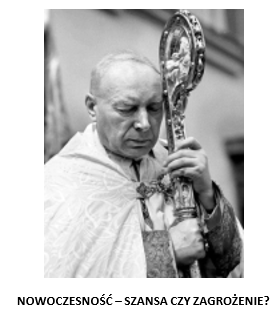 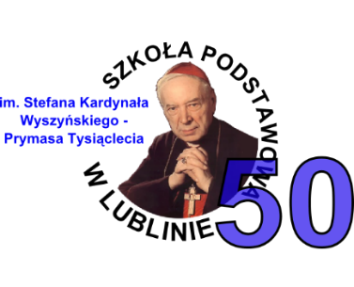 OGÓLNOPOLSKI KONKURSLITERACKO-PLASTYCZNO-MULTIMEDIALNYStefan Kardynał Wyszyński – naszym Patronem Hasło XXIV edycji:„NOWOCZESNOŚĆ – SZANSA CZY ZAGROŻENIE?”O Patronat Honorowy wystąpiono do:Ks. abp. prof. dr. hab. Stanisława Budzika – Metropolity LubelskiegoP. dr. Krzysztofa Żuka – Prezydenta Miasta LublinP. Jarosława Stawiarskiego – Marszałka Województwa Lubelskiego
P. Jarosława Pakuły – Przewodniczącego Rady Miasta Lublin
P. Michaliny Jankowskiej – Dyrektor Instytutu Prymasowskiego Stefana Kardynała Wyszyńskiego
P. Teresy Misiuk – Lubelskiej Kurator OświatyP. Mariana Króla – Przewodniczącego Zarządu Środkowo-Wschodniego NSZZ „Solidarność"P. dr. Roberta Derewendy – Dyrektora Oddziału Instytutu Pamięci Narodowej w Lublinieo Patronat Medialny wystąpiono do: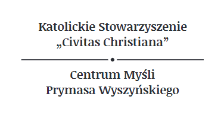 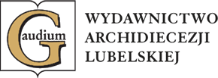 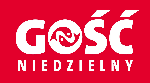 OrganizatorzySzkoła Podstawowa nr 50 w Lublinie im. Stefana Kardynała Wyszyńskiego – Prymasa TysiącleciaKatolickie Stowarzyszenie „Civitas Christiana” – Centrum Myśli Prymasa Wyszyńskiego Oddział Okręgowy w LublinieStowarzyszenie Przyjaciół Szkół im. Stefana Kardynała WyszyńskiegoDzielnicowy Dom Kultury „Węglin”Regulamin konkursuUczestnicy:  	uczniowie szkół podstawowych i ponadpodstawowychKategorie wiekowe: Uczniowie kl. 0-3 szkoły podstawowejUczniowie kl. 4-6 szkoły podstawowejUczniowie kl. 7-8 szkoły podstawowejUczniowie szkół ponadpodstawowych Forma: literacka, plastyczna, multimedialnaCele konkursu1. Ukazanie aktualności programu wychowawczego zawartego w nauczaniu Prymasa Tysiąclecia – Stefana Kardynała Wyszyńskiego tożsamego z kierunkami polityki oświatowej 
w bieżącym roku szkolnym:kształtowanie postaw uzdalniających do odpowiedzialnych decyzji, szczególnie w wyborze dobra i prawdy ku pełni człowieczeństwa i ludzkiej dojrzałości,ochrona i wzmacnianie zdrowia psychicznego dzieci i młodzieży zwłaszcza  w zakresie zagrożeń wypływających ze współczesnych środków masowego przekazu, ze szczególnym uwzględnieniem bezpiecznego poruszania się w sieci oraz krytycznej analizy informacji dostępnych w sieci.2. Uwrażliwienie na problem uzależnień szeroko rozumianych, które niesie za sobą tzw. nowoczesność – ich przyczyn i skutków.3. Inspirowanie dzieci i młodzieży do poznania i czerpania z bogatego dziedzictwa duchowego naszego Patrona i dziedzictwa cywilizacyjnego Europy.4. Zachęcenie uczniów do podejmowania wysiłku intelektualnego, rozwijania swoich talentów i doskonalenia umiejętności sprawnego i poprawnego posługiwania się językiem polskim.5. Motywowanie dzieci i młodzieży do wyrażanie własnych przeżyć i refleksji środkami literackimi, plastycznymi oraz multimedialnymi.Temat konkursowy„Nowoczesność – szansa czy zagrożenie?”„Nie można brnąć bezkrytycznie w tzw. nowoczesność, bo ona jest pełna fałszui bierze ludzi w niewolę”. (Stefan Kard. Wyszyński)Czy to, co „nowe”, rozwija człowieka i prowadzi go ku dobru, czy może staje siędla niego zagrożeniem? Odnieś się do myśli Stefana Kardynała Wyszyńskiego 
w wybranej przez siebie formie literackiej, plastycznej lub multimedialnej, wykorzystując własne przemyślenia i przeżycia, jak również idee znane z literatury, sztuki i życia społecznego.Kategorie i kryteria oceny prac
1. Konkurs zostanie przeprowadzony w 3 kategoriach:literackiej, np. wiersz, opowiadanie, rozprawka, wywiad, list, pamiętnik, przemówienie, komiks;plastycznej, np. rysunek, malarstwo, grafika (dozwolona komputerowa – autorska);multimedialnej, np. prezentacja multimedialna, film amatorski.2. Kryteria oceny prac:zgodność z tematem, poprawność merytoryczna, poprawność językowa oraz ortograficzna, samodzielność wykonania,oryginalność i kreatywne ujęcie tematu,estetyka wykonania. 3. Format:kategoria  literacka: praca wykonana na komputerze, czcionka 13, Times New Roman, interlinia 1,5; wiersz – maks. 2 strony A4, proza – maks. 5 stron A4; wydruk w trzech egzemplarzach;kategoria plastyczna: format maks. A2, forma płaska, technika dowolna;kategoria multimedialna: prezentacja (w programie Power Point lub Canva, objętość ok. 20 slajdów), film amatorski (format mp4, czas maks. 6 minut). W przypadku tej kategorii praca powinna być przesłana na e-mail: konkurswyszynski2024@o2.pli zawierać w załączniku uzupełnioną kartę zgłoszeniową, zgody oraz link do pliku zapisanego w chmurze.Warunki uczestnictwa1. Przyjmowane są tylko prace indywidualne. Do pracy należy dołączyć kartę zgłoszenia oraz zgodę rodzica/opiekuna (załączniki nr 1–4 dołączone do Regulaminu oraz dostępne na stronie Szkoły: www.zs7.lublin.pl). W przypadku kategorii multimedialnej wymagane dokumenty prosimy wysłać  jako załącznik do wiadomości e-mail. 2. Praca powinna być czytelnie opisana na odwrocie:– imię i nazwisko autora, klasa, wiek– imię i nazwisko opiekuna/nauczyciela, telefon/e-mail– adres i telefon (fax) szkołyi dostarczona lub przesłana na adres organizatora: Szkoła Podstawowa nr 50im. Stefana Kardynała Wyszyńskiego – Prymasa Tysiąclecia20-722 Lublin, ul. Roztocze 14, tel. 81 536 65 36
z dopiskiem: „Konkurs o Patronie”.3. Termin nadsyłania prac – 5 kwietnia 2024 r. (decyduje data wpłynięcia pracy).4. Rozstrzygnięcie Konkursu poprzez publikację wyników na stronie internetowej Szkoły (www.zs7.lublin.pl) nastąpi 20 maja 2024 r.5. Nauczyciel/opiekun może przesłać maksymalnie 5 prac w kategorii literackiej, plastycznej i multimedialnej na każdym poziomie wiekowym.6. Z powodu licznych niedopatrzeń formalnych w poprzednich latach (brak karty zgłoszeniowej, nazwy szkoły, miejscowości, brak opisu na odwrocie pracy, brak 3 egzemplarzy pracy w przypadku kategorii literackiej) prace niespełniające wymogów formalnych nie będą brane pod uwagę w konkursowych rozstrzygnięciach.7. Dla laureatów i wyróżnionych przewidziano dyplomy oraz nagrody rzeczowe, a dla nauczycieli/opiekunów nagrodzonych uczniów – podziękowania, które zostaną przesłane pocztą do 18 czerwca 2024 r.8. W tym roku nie odbędzie się gala podsumowująca Konkurs.9. Prace nie będą zwracane uczestnikom Konkursu, przechodzą one na własność organizatorów.10. Aktualne informacje zamieszczone zostaną na stronie Szkoły w zakładce Konkurs Prymasowski.11. Przystąpienie do Konkursu jest równoznaczne z wyrażeniem zgody na przetwarzanie danych osobowych uczestników zgodnie z Ustawą o ochronie danych osobowych z dnia 29 sierpnia 1997 r. (Dz. U. Nr 133, poz. 883 z późn. zm.)  oraz akceptacją powyższego regulaminu.12. Dodatkowych informacji na temat Konkursu udzielają koordynatorzy:p. Ewa Ryba – tel. 605 898 114, e-mail: konkurswyszynski2024@o2.pl
p. Sylwia Moskal – tel. 506 085 083, e-mail: konkurswyszynski2024@o2.plp. Anna Trzos-Mularczyk – tel. 510 089 575, e-mail: konkurswyszynski2024@o2.plZałącznik nr 1:(pieczęć lub adres szkoły)KARTA ZGŁOSZENIAOgólnopolski Konkurs literacko-plastyczno-multimedialny Stefan Kardynał Wyszyński – Prymas Tysiąclecia naszym Patronem. Hasło XXIV edycji: „NOWOCZESNOŚĆ – SZANSA CZY ZAGROŻENIE?”Prosimy wypełnić pismem drukowanymImię i nazwisko ucznia: ……………………………………… kl. .….. wiek: ……Kategoria (podkreślić właściwą)	literacka plastyczna multimedialna, film autorskiImię i nazwisko nauczyciela/opiekuna:….………………..………………..……………… telefon/e-mail: ……………….....Nazwa i adres szkoły: ……………………………………….……………...……..…………………………………….……………………….….…………………………………………...……..…..……….……………………….….…………………………………………...……..…..………………………….………...…..……...………….………………………………e-mail: ……………………………….…… telefon …………………………….……Województwo: ……………………………………………Załącznik nr 2:Zgoda rodzica/opiekuna prawnego autora pracyna przetwarzanie danych osobowychWyrażam zgodę na przetwarzanie danych osobowych mojego dziecka –………………………………………………………………………………………… * w związku 
z jego udziałem w Ogólnopolskim Konkursie literacko-plastyczno-multimedialnym Stefan Kardynał Wyszyński – Prymas Tysiąclecia naszym Patronem. Hasło XXIV edycji: „NOWOCZESNOŚĆ –  SZANSA CZY ZAGROŻENIE?” organizowanym przez Szkołę Podstawową nr 50 w Lublinie im. Stefana Kardynała Wyszyńskiego – Prymasa Tysiąclecia, Katolickie Stowarzyszenie „Civitas Christiana” Oddział Okręgowy w Lublinie, Stowarzyszenie Przyjaciół Szkół im. Stefana Kardynała Wyszyńskiego, Dzielnicowy Dom Kultury „Węglin” – umieszczonych w zgłoszeniu, związanych z organizacją, przeprowadzeniem konkursu i doręczeniem nagrody, w celu zamieszczenia listy laureatów na stronach organizatorów oraz w celu  sprawozdawczości. Jednocześnie oświadczam, że jestem świadoma/my dobrowolności podania danych oraz, że zostałam/em poinformowana/y o prawie dostępu do danych i ich poprawiania oraz żądania usunięcia. Zgodnie z ustawą z dnia 29 sierpnia 1997r. o ochronie danych osobowych (tj. Dz. U. z 2016 r. poz. 922 z późniejszymi zmianami) oraz zgodnie z Rozporządzeniem Parlamentu Europejskiego i Rady (UE) 2016/679 z dnia 27 kwietnia 2016r. w sprawie ochrony osób fizycznych w związku z przetwarzaniem danych osobowych i w sprawie swobodnego przepływu takich danych oraz uchylenia dyrektywy 95/46/WE (ogólne rozporządzenie o ochronie danych).W przypadku ucznia pełnoletniego wpisać: Zgoda osoby pełnoletniej.Załącznik nr 3:Zgoda rodzica/opiekuna prawnego autora pracyna udział w konkursie i rozpowszechnianie nadesłanej pracyWyrażam zgodę na udział ........................................................................................................................*w Ogólnopolskim Konkursie literacko-plastyczno-multimedialnym Stefan Kardynał Wyszyński – Prymas Tysiąclecia naszym Patronem. Hasło XXIV edycji: „NOWOCZESNOŚĆ – SZANSA CZY ZAGROŻENIE?” organizowanym przez Szkołę Podstawową nr 50 w Lublinie im. Stefana Kardynała Wyszyńskiego – Prymasa Tysiąclecia, Katolickie Stowarzyszenie „Civitas Christiana” Oddział Okręgowy w Lublinie, Stowarzyszenie Przyjaciół Szkół im. Stefana Kardynała Wyszyńskiego, Dzielnicowy Dom Kultury „Węglin”. Oświadczam, że nadesłana praca została przygotowana przez ucznia wymienionego w karcie zgłoszenia, w żadnej części nie narusza praw autorskich osób trzecich i była nienagradzana niepublikowana wcześniej w innych konkursach. Przekazuję nieodpłatnie organizatorom Konkursu prawa autorskie i majątkowe do nadesłanej pracy oraz wyrażam zgodę na rozpowszechnianie przesłanej pracy.W przypadku ucznia pełnoletniego wpisać: Zgoda osoby pełnoletniej.Załącznik nr 4:Oświadczenie rodzica/opiekuna prawnego autora pracyo zapoznaniu się z regulaminem KonkursuOświadczam, że zapoznałem/am się z regulaminem Ogólnopolskiego Konkursu literacko-plastyczno-multimedialnego Stefan Kardynał Wyszyński – Prymas Tysiąclecia naszym Patronem. Hasło XXIV edycji: „NOWOCZESNOŚĆ – SZANSA CZY ZAGROŻENIE?” organizowanego przez Szkołę Podstawową nr 50 w Lublinie im. Stefana Kardynała Wyszyńskiego – Prymasa Tysiąclecia, Katolickie Stowarzyszenie „Civitas Christiana” Oddział Okręgowy w Lublinie, Stowarzyszenie Przyjaciół Szkół im. Stefana Kardynała Wyszyńskiego, Dzielnicowy Dom Kultury „Węglin” oraz akceptuję jego warunki. W przypadku ucznia pełnoletniego wpisać: Oświadczenie osoby pełnoletniej.………………………………..……………………………………					(podpis rodzica/opiekuna dziecka/ucznia pełnoletniego)* imię i nazwisko autora pracy	